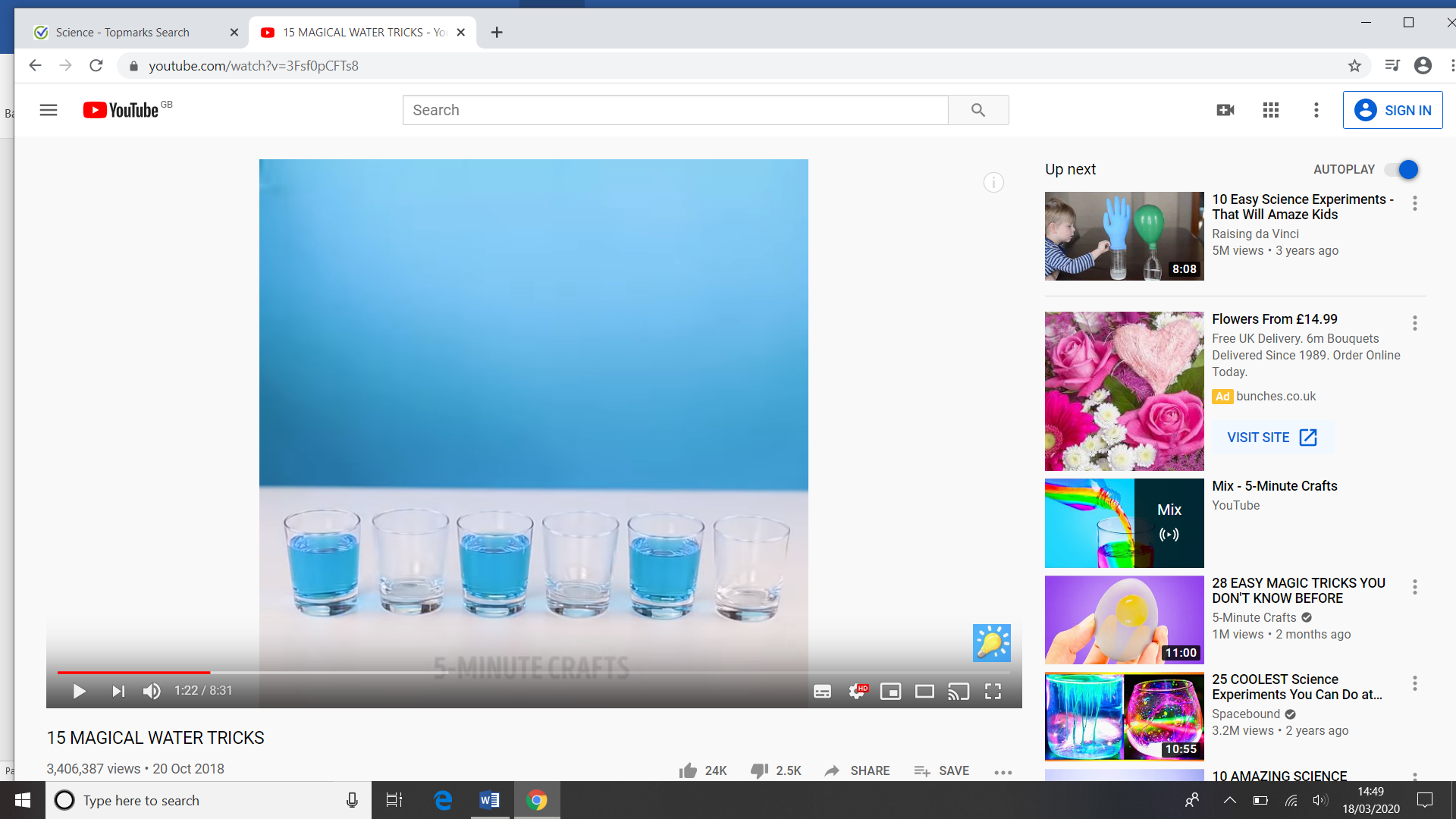 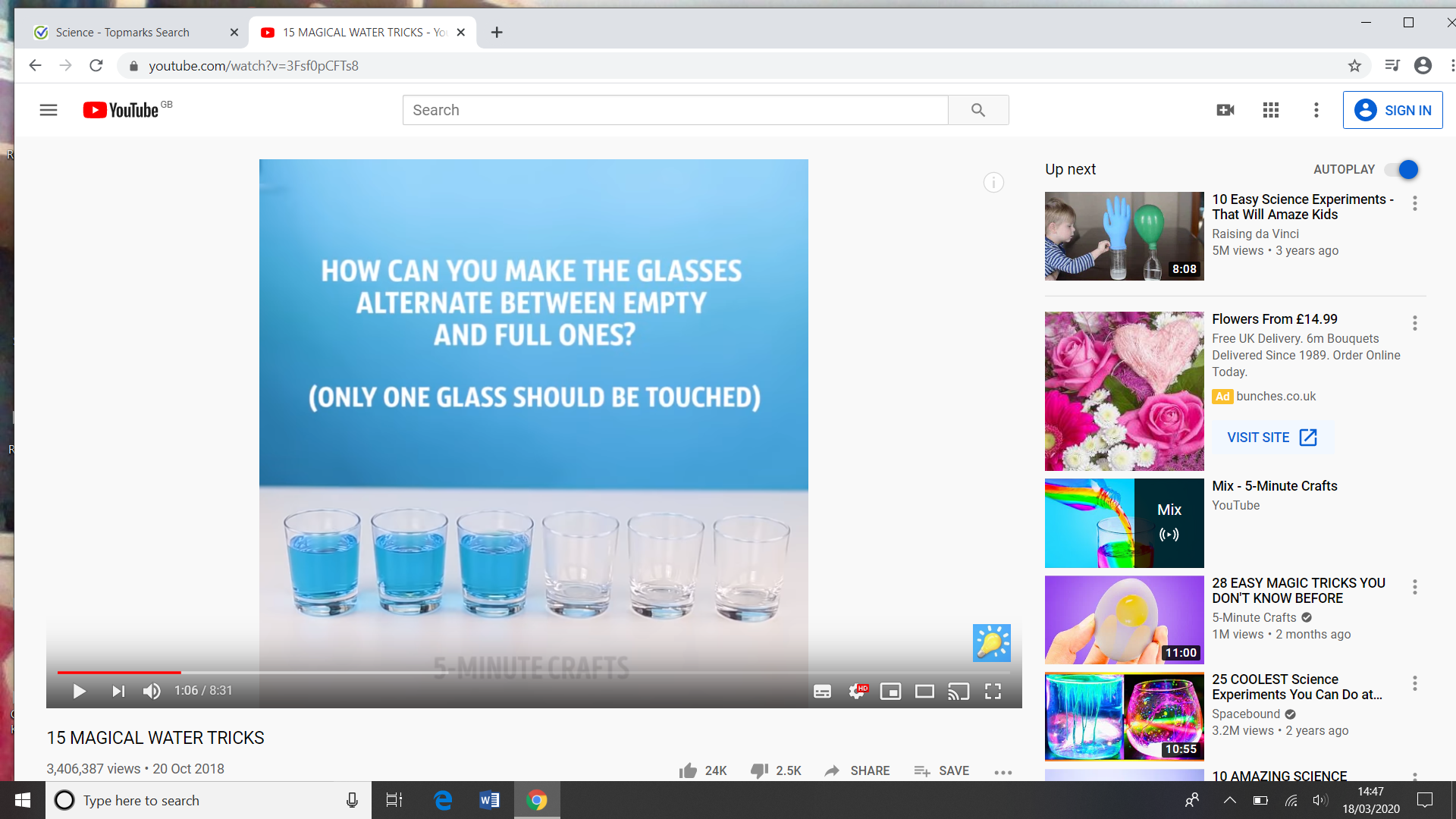 Put 6 cups in a row and fill 3 of them with water (as shown in Picture 1)Try to achieve Picture 2 (you may only touch one cup).